ПРОЕКТ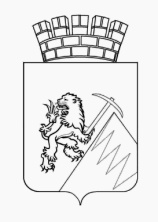 РЕШЕНИЕГУБАХИНСКОЙ ГОРОДСКОЙ ДУМЫII СОЗЫВА             31.01.2019 г.                                                                   № _____В соответствии с Федеральным законом от 06 октября 2003 № 131-ФЗ «Об общих принципах организации местного самоуправления в Российской Федерации», статьями 22, 24 Устава Губахинского городского округа, Губахинская городская Дума РЕШАЕТ:Внести в приложение 1 к решению Думы Губахинского городского округа от 21 декабря 2012 № 7 «Об утверждении структуры администрации городского округа «Город Губаха» (в ред. решений от 07 февраля 2013 № 25, от 04 апреля  2013 № 57, от 29 мая 2013 № 83, от 12 июля 2013 № 91, от 30 августа  2013 № 109, от 16 декабря 2013 № 144, от 14 февраля 2014 № 166, от 17июля 2014 № 199, от 25 декабря 2014 № 234, от 24 декабря 2015 № 304,  от 27 октября 2016 № 369, от 26 января 2017 № 403, от 26 апреля  2018 г. № 74, от 06 сентября 2018 г. № 101) следующие изменения: в пункте 2 подпункт 2.7. «отдел бухгалтерского учета и отчетности» - исключить;в пункте 5 подпункте 5.1. слова «отдел бухгалтерского учета и отчетности» заменить словами «главный специалист по бюджету».Приложение 2 изложить в новой редакции, согласно приложению  к настоящему Решению.Опубликовать Решение на официальном сайте Губахинского городского округа в информационно-телекоммуникационной сети «Интернет».Настоящее Решение вступает в силу с 01 февраля 2019 года.Контроль за исполнением решения возложить на главу города Губахи – главу администрации города Губахи Н.В. Лазейкина.ПредседательГубахинской городской Думы                                                 А.Н. МазловГлава города Губахи –		глава администрации города Губахи                                         Н.В. ЛазейкинПриложение к решению Губахинскойгородской Думыот  31.01.2019 г. № СТРУКТУРАадминистрации города Губахи*голубым цветом выделены функциональные органы администрациипунктиром выделены функциональные подразделения администрацииПОЯСНИТЕЛЬНАЯ ЗАПИСКАк проекту решения Губахинской городской Думы«О внесении изменений в Структуру администрации города Губахи, утвержденную решением Думы Губахинского городского округа от 21.12.2012 № 7»Проект решения подготовлен с соблюдением норм Федерального закона Российской Федерации от 06.10.2003 № 131-ФЗ «Об общих принципах организации местного самоуправления в Российской Федерации»С целью выполнения плана мероприятий «дорожной карты» по централизации бухгалтерского (бюджетного), кадрового, налогового, статистического учета, планирования финансово-хозяйственной деятельности и составления отчетности в органах местного самоуправления и муниципальных учреждений Губахинского городского округа создано муниципальное казенное учреждение «Центр бухгалтерского (бюджетного) учета». Функционал специалистов отдела бухгалтерского учета и отчетности администрации будут осуществлять специалисты нового учреждения. В связи с необходимостью проведения организационно-штатных мероприятий из структуры администрации предлагается исключить отдел бухгалтерского учета и отчетности (функции бюджетного учета  планируется возложить на единственного специалиста – главного специалиста по бюджету).Принятие настоящего решения не повлечет дополнительного расходования бюджетных средств.Заключение правового управления администрации г. Губахи к проекту решения Губахинской городской Думы «О внесении изменений в Структуру администрации города Губахи, утвержденную решением Думы Губахинского городского округа от 21.12.2012 № 7»№ 6										28.01.2019Правовым управлением Администрации городского округа «Город Губаха» Пермского края в соответствии с Законом Пермского края от 02.03.2009 № 309-ПК «О порядке организации и ведения Регистра муниципальных нормативных правовых актов Пермского края» проведена юридическая экспертиза проекта решения Думы «О внесении изменений в Структуру администрации города Губахи, утвержденную решением Думы Губахинского городского округа от 21.12.2012 № 7».Настоящий проект решения подготовлен в соответствии с Федеральным законом от 06 октября 2003 № 131-ФЗ «Об общих принципах организации местного самоуправления в Российской Федерации», статьями 22, 24 Устава Губахинского городского округа.Проект Решения не противоречит нормам действующего законодательства.Начальникправового управления                                                                          Т.Н.КашинаЗаключениена проект решения Губахинской городской ДумыО внесении изменений в Структуру администрации города Губахи, утвержденную решением Думы Губахинского городского округа от 21.12.2012 № 7 № 27								                     28.01.2019Проект решения подготовлен в соответствии с Федеральным законом от 06.10.2003 № 131-ФЗ «Об общих принципах организации местного самоуправления в Российской Федерации», Уставом Губахинского городского округа. Настоящий проект решения не противоречит требованиям действующего законодательстваПроект рекомендуется к утверждению.Юрист Губахинской городской Думы                                   С.В. Бокарев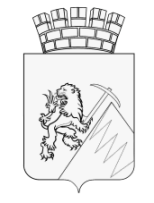 КОНТРОЛЬНО-СЧЕТНАЯ ПАЛАТА ГУБАХИНСКОГО ГОРОДСКОГО ОКРУГАул. Никонова, д. 44, г. Губаха, 618250, факс (34 248) 4 02 94, тел. 4 08 51ЗАКЛЮЧЕНИЕ № 4на проект решения Губахинской городской Думы «О внесении изменений в решение Думы Губахинского городского округа от 21.12.2012 № 7 «Об утверждении структуры администрации городского округа «Город Губаха»г. Губаха	28 января 2019 г.Рассмотрев проект решения, представленный администрацией города Губаха, Контрольно-счетная палата отмечает следующее:Проект решения подготовлен в соответствии с Федеральным законом от 06.10.2003 № 131-ФЗ «Об общих принципах организации местного самоуправления в Российской Федерации», Уставом Губахинского городского округа.В представленном проекте структуры из функциональных подразделений администрации города Губаха исключается отдел бухгалтерского учета и отчетности.Проектом решения предлагается часть функций по бюджетному учету возложить на главного специалиста по бюджету.ВыводыПроект решения не противоречит нормам Федерального закона № 131-ФЗ от 06.10.2003.ПредложенияПроект решения рекомендуется к утверждению Губахинской городской Думой.Председатель Контрольно-счетной палаты	      Л.П. ЛазареваО внесении изменений в Структуру администрации города Губахи, утвержденную решением Думы Губахинского городского округа от 21.12.2012 № 7